TEHNISKĀ SPECIFIKĀCIJA Nr. TS 1614.013 v1Lukturis, spēcīgs galvas Attēlam ir informatīvs raksturs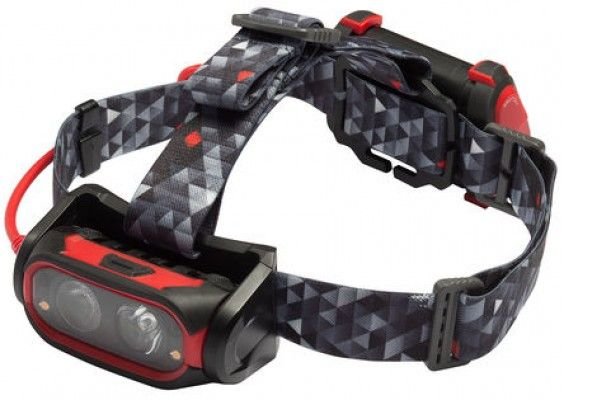 Nr.AprakstsMinimālā tehniskā prasībaPiedāvātās preces konkrētais tehniskais aprakstsAvotsPiezīmesVispārīgā informācijaRažotājs (nosaukums, atrašanās vieta)Norādīt informāciju1614.013 Lukturis, spēcīgs galvas Tipa apzīmējums Parauga piegāde laiks tehniskajai izvērtēšanai (pēc pieprasījuma), darba dienasNorādīt vērtībuStandartiCE zīme atbilstoši EIROPAS PARLAMENTA UN PADOMES DIREKTĪVAI 2014/30 ES (2014. gada 26. februāris) par dalībvalstu tiesību aktu saskaņošanu attiecībā uz elektromagnētisko savietojamību (pārstrādāta versija)AtbilstDokumentācijaIesniegts preces attēls, kurš atbilst sekojošām prasībām: ".jpg" vai “.jpeg” formātāizšķiršanas spēja ne mazāka par 2Mpixir iespēja redzēt  visu preci un izlasīt visus uzrakstus, marķējumus uz tāattēls nav papildināts ar reklāmuAtbilstES atbilstības deklatrācijaAtbilstOriģinālā lietošanas instrukcija sekojošās valodāsLV vai ENVides nosacījumiMinimālā darba temperatūra ≤ -10°CMaksimālā darba temperatūra ≥ +30°CTehniskā informācijaStiprinājums nodrošina luktura fiksāciju uz galvas vai ķiveresAtbilstLampas tips LEDAtbilstStara garums ≥ 100 mMaksimālā gaismas plūsma≥ 250 lmGaismas režīmu skaits, vismaz diviAtbilstNepārtraukts darbības laiks ≥ 8hUzlāde no AC 230VAtbilstIP klase≥ IP4XBarošanas avots lādējamas Li-Ion baterijas AtbilstKonstrukcijaLampas korpuss izgatavots no triecienizturīgas plastmasas vai vieglmetāla sakausējumaAtbilstFiksācijai uz galvas izmanto regulējamu, elastīgu siksnuAtbilstBarošanas avota uzlāde ar USB vaduAtbilstBarošanas avots iestrādāts lampas aizmugurējā daļā, siksnāsAtbilstRegulējams gaismas avota leņķis≥ 80°Svars≤ 0.4 kg